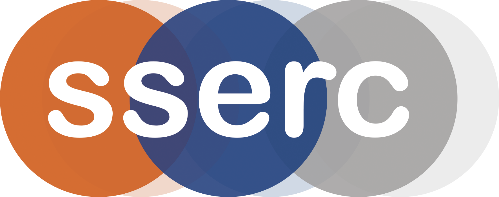 Activity assessedBad breath experimentDate of assessmentOctober 2013Date of review (Step 5)SchoolDepartmentStep 1Step 2Step 3Step 4Step 4Step 4List Significant hazards here:Who might be harmed and how?What are you already doing?What further action is needed?ActionsActionsActionsList Significant hazards here:Who might be harmed and how?What are you already doing?What further action is needed?by whom?Due dateDoneConcentrated ammonia solution is Toxic if inhaled in high concentrations or if swallowed. Forms explosive mixtures in air (16-25%). Gas and solutions very irritant to the eyes. Solution burns skin and swallowing causes internal damage.Technician preparing dilute ammonia solutions by splashes inhalation of fumes.Wear gloves and goggles (EN 166 3) or a face chield and handle in fume cupboard. Remove stopper carefully (pointed away from body) from stored containers of the concentrated solution as pressure can build up, especially in warm conditions.1 M ammonia solution is corrosive and releases irritating fumes.Universal indicator is flammable.Demonstrator/AudienceKeep away from any source of ignition.Both the buffered and the un- buffered solutions are of no significant hazard. Avoid sucking the solutions rather than blowing anyway.Description of activity:Pupil / demonstrator blow into two solutions, one of a very dilute ammonia solution, the other of a buffer, both containing universal indicator. The first one goes yellow while the second remains the same colour.Additional comments:The solutions are low hazard and can be washed to waste.